Harvesting Hope: The Story of Cesar Chavez By Kathleen Krull, Illustrated by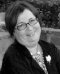 Kathleen Krull (Author) › Visit Amazon's Kathleen Krull PageFind all the books, read about the author, and more.See search results for this author Are you an author? Learn about Author Central  Yuyi Morales Yuyi Morales (Illustrator) › Visit Amazon's Yuyi Morales PageFind all the books, read about the author, and more.See search results for this author Are you an author? Learn about Author Central Essential QuestionsHow do workers cause change by striking?
Why is using nonviolence the best approach to solving problems?
How did Cesar Chavez change the life of the farm workers?Vocabularyadobe
migrant
suspicious
organizer
nonviolence
huelgaLearner ProfileThe Leaner Profiles addressed in this story are Principled and Risk taker.
How did Cesar Chavez show that he was a principled leader?
There are many examples of risk taking in the book. Give examples of how the characters in the book showed they were risk takers.Non-fiction ConnectionsStudents can read and discuss various articles about the history labor unions. Recent Chicago teacher’s strike: how does the book relate to the present day teacher’s strike.ActivitiesUsing a map of California, students can trace the route the marchers took. Then,calculate the distance between each city.Students can research a product map of California to determine the amount of produce that is grown in that state.Students can create a product map of California after researching what produce is grown in that state.Compare/contrast the long-handled vs. short-handled hoe for ease of use.Research historical strikes.Quotes of Note
“Si Se Puede”
“Viva La Causa”
“Violence would only hurt La Causa.”
“Nonviolence takes more guts.”